Nome CognomeMatricolaa)1. Costruzione di un test a risposta chiusa, prendendo a esempio quello proposto tra parentesi quadre:[Numerare da 1 a 5 i seguenti fenomeni in modo da disporli in corretto ordine cronologico(  ) Indipendenza del Pakistan(  ) Crisi dei missili a Cuba(  ) Crisi del Canale di Suez(  ) Firma dei Trattati di Roma (Cee)(  ) Firma del Patto di Varsavia]2. Costruzione di 4 domande a risposta chiusa sui capitoli del manuale su cui verte il presente parziale, prendendo a esempio le domande proposta tra parentesi quadre:[Lyndon Johnson è stato:Presidente degli Stati Uniti d’AmericaSegretario generale dell’ONUPrimo ministro britannico][Quando è stato reso noto l’Armistizio tra il governo provvisorio italiano e gli Alleati? 8 settembre 19408 settembre 19438 settembre 1946]b)3. Cosa si intende per miracolo economico?4. Cosa si intende per dottrina Truman?c)5. Album di Auschwitz – L’arrivo, la Judenrampe (la rampa degli Ebrei)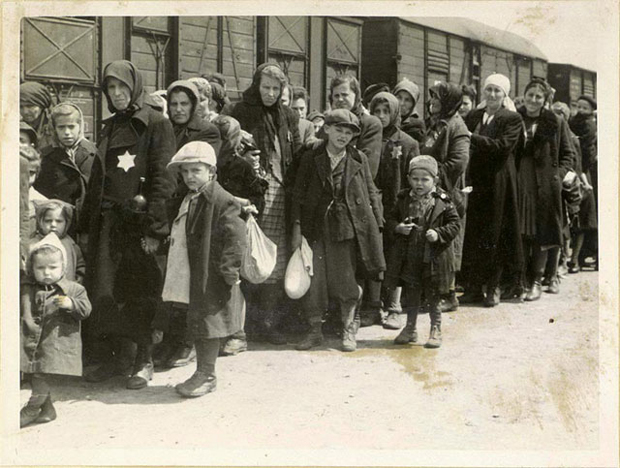 d)6. Il processo di decolonizzazione  